  2024          ANSWERSAnswer all questionsIdentify the following  maps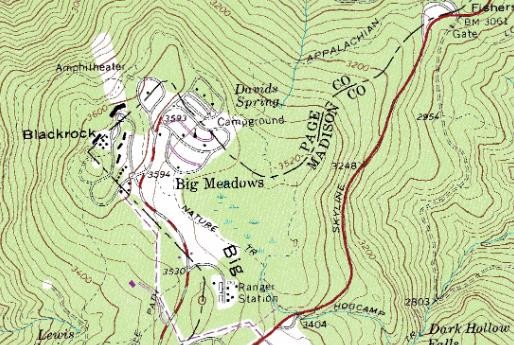 	Topographical map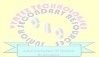 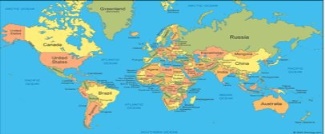 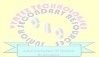 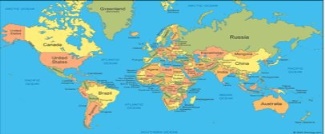                                   Atlas map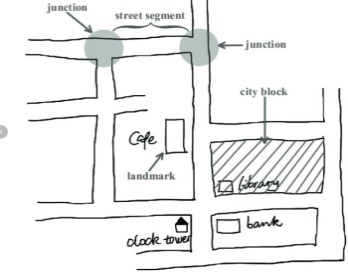 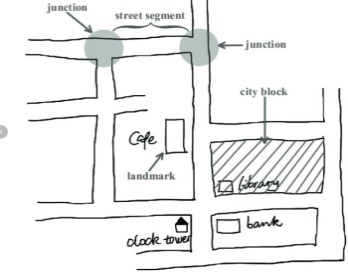 🢒A sketch map.Discuss the origin of the solar system under the following theoriesThe passing star theory A star with a greater gravitational pull passed near the sun It attracted large quantities of gaseous materials from the sun The materials split, cooled and condensed to form planets The planets were set in orbit by the passing star The nebula cloud theory There was a slowly rotating cloud of dust and gas called Nebula. This caused high concentration of materials at the centre that formed the sun. Rotation speed increased and successive rings of gaseous materials were formed. The rings condensed to form planets. The materials grew in size enough to exert their own gravitational pull. The central gaseous material remained as the sun State the names that describes the  shape of the earth GeoidOvoidOblate-spheroid What are the Effects of Rotation of the Earth Creates day and night because at any one time one side of the earth faces the sun (day) and the other remains in darkness (night).Causes deflection of winds and ocean currents in the N hemisphere to the left and in the S hemisphere to the right.It causes rising and falling of ocean tides.Causes time difference between longitudes.What are the effects of Revolution of the earth? Causes the four seasons summer, autumn, winter and spring due to the movement of overhead sun causing changes in the heat belt.Causes variation of day and night’s lengths due to the earth’s axis being inclined to the path of revolution at an angle of 60◦.Equinoxes have equal lengths of day and night.Summers have longer days and shorter nights.Winters have longer nights and shorter days.Causes changes in the altitude of the midday sun due to the earth’s orbit being elliptical.Highest altitude during equinox.Lowest altitude during solstices.Causes lunar eclipse due to revolution bringing the earth in line with the sun and the moon.If the time in Monrovia , Liberia ,120W is 8:00am,what is the time at Addis Ababa, Ethiopia,                 38 0E?Longitudinal Difference= 380+12o=50o10 =4 Min Or 150 =1hour                            If 10=4minsWhat About 50o?= 50×4= 200 MinsChange Minutes To Hours=                                               =Since Addis Ababa Is Ahead Of Monrovia, Add TimeList down four proofs that the earth is spherical circumnavigation Approaching shipearth rotates from west to East Eclipse of the moonEarth curved horizon All other planets are round Identify the following parts of internal structure of the earth 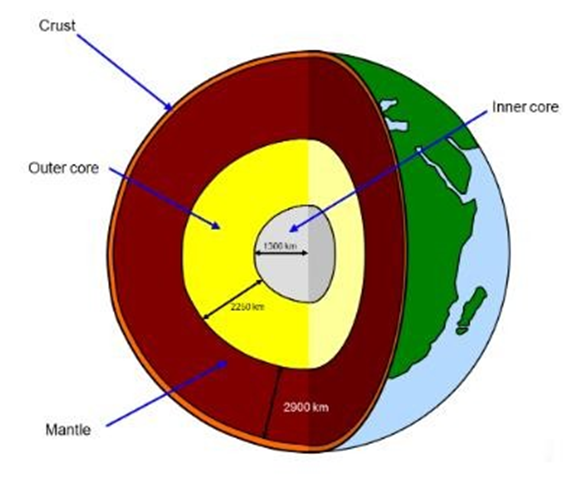 State the characteristics of the earth’s CoreThe innermost/central layer of the earth.Has 2 layersOuter CoreComposed of very dense rocksMade up of nickel and ironTemperatures are up to 3700◦c.Inner CoreA solid mass of mainly ironTemperatures are estimated to be 4500◦c to 5000◦c.State the Composition of the AtmosphereGases-exist as a mixtureSmoke particlesDust particlesWater vapour.a) Name the four main zones of the atmosphere Troposphere StratosphereMesosphereThermosphere/ionosphere The table below shows rain fall and temperature in town x use it to answer the questions that follow Calculate The total annual rainfall Add all values for rainfall in all the months2038The mean monthly rainfall Add all values for rainfall in all the months, then, divide by the number of months=169.83The annual range of temperature Differences between highest and lowest mean monthly temperature in year 30-23 = 7°CThe mean annual temperature (2mks) Mean annual temp = 	sum mean monthly temperature  	=319  					        			   12			    12 =26.58°CUsing the table indicate the following The wettest month JulyThe hottest month OctoberThe coolest month JanuaryWhat are the factors to be taken into account when sitting a weather station Open space-An open place where there is little obstruction of weather elements.Accessible place-Accessible place so that recording can be done easily.Gently sloping land-A fairly level or gently sloping ground (5◦) so that it’s easy to  position weather instruments.Security-The place should have security.The place should provide a wide view of the surrounding landscape and the sky.The site should be free from flooding.Write what element of weather they measureThermometer- measures temperatureHygrometer- measures humidityRain gauge-measures rainfallState the Factors influencing population distribution in Africa. Climate. Security.Soil.Presence of water.Transport and communication.Historical events.Conflicts. Growth of towns among others.A Grade 7 learners in a certain school obtained the following data showing monthly temperatures recorded in the nearby weather station. Create a simple bar graph using the information given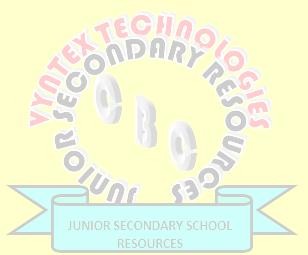 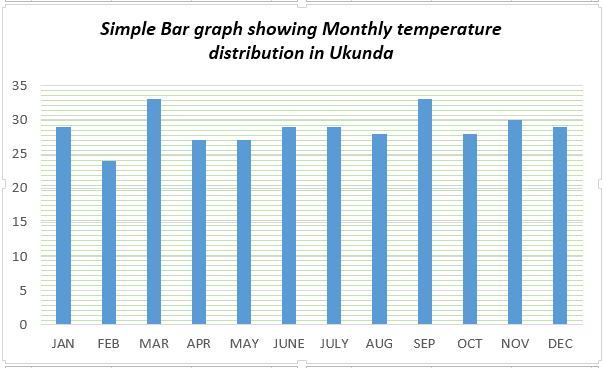 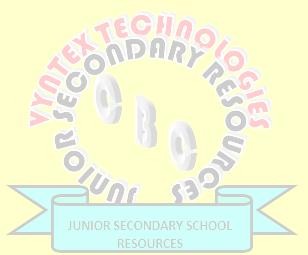 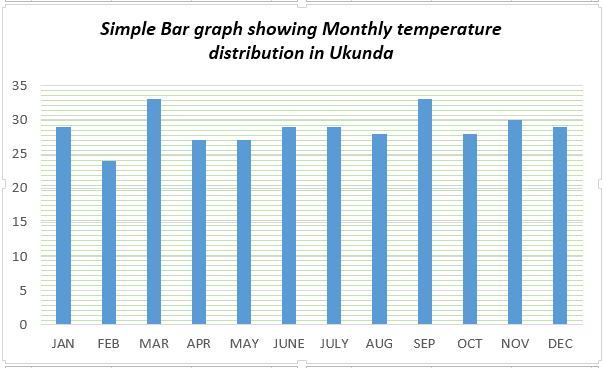 MonthsJAFEMAAPMAJUNJULAUSEOCNODETemp °C232426282928262626302825Rainfall mm30311850072040830070150Rainfall mm3+0+3+1+18+500+720+408+300+70+15+0+Rainfall mm3+0+3+1+18+500+720+408+300+70+15+0+MonthJanFebMarAprMayJunJulAugSepOctNovDecTemp0 C292433272729292833283029